TECHNISCHER AUSSCHUSSEinundfünfzigste Tagung
Genf, 23. bis 25. März 2015Teilüberarbeitung der PRüFUNGSRICHTLINIEN FüR Gladiole 
(DOKUMENT TG/108/4)vom Verbandsbüro erstelltes Dokument

Haftungsausschluß: dieses Dokument gibt nicht die Grundsätze oder eine Anleitung der UPOV wiederAuf ihrer siebenundvierzigsten Tagung vom 19. bis 23. Mai 2014 in Naivasha, Kenia, prüfte die Technische Arbeitsgruppe für Zierpflanzen und forstliche Baumarten (TWO) eine Teilüberarbeitung der Prüfungsrichtlinien für Gladiole aufgrund der Dokumente TG/108/4 und TWO/47/26 „Partial Revision of the Test Guidelines for Gladiolus (Document TG/108/4)” (vergleiche Dokument TWO/47/28 „Report“, Absatz 69).Derzeitiger Wortlaut:Vorgeschlagener neuer Wortlaut:Zu 42: Inneres mittleres Perigonblatt: Haltung der Spitze[Ende des Dokuments]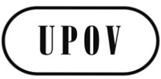 GTC/51/32ORIGINAL: englischDATUM: 6. Februar 2015INTERNATIONALER VERBAND ZUM SCHUTZ VON PFLANZENZÜCHTUNGEN INTERNATIONALER VERBAND ZUM SCHUTZ VON PFLANZENZÜCHTUNGEN INTERNATIONALER VERBAND ZUM SCHUTZ VON PFLANZENZÜCHTUNGEN GenfGenfGenf42.

(+)VGMedian inner tepal: attitude of apexTépale interne médian : port du sommetInneres mittleres Perigonblatt: Haltung der SpitzeTépalo interno medio: porte del ápiceQN(a)moderately recurvedlégèrement incurvémäßig gebogenmoderadamente recurvadoCandy, Lady Godiva1straightdroitgeraderectoPraha, White Prosperity2moderately reflexedlégèrement réfléchimäßig zurückgebogenmoderadamente reflexoCharm, Nymph, Zoe3strongly reflexedfortement réfléchistark zurückgebogenmuy reflexoLittle Darling442.

(+)VGMedian inner tepal: attitude of apexTépale interne médian : port du sommetInneres mittleres Perigonblatt: Haltung der SpitzeTépalo interno medio: porte del ápiceQN(a)moderately incurvedlégèrement incurvémäßig aufgebogenmoderadamente incurvadoCandy, Lady Godiva1straightdroitgeraderectoPraha, White Prosperity2moderately recurvedlégèrement recourbémäßig gebogenmoderadamente recurvadoCharm, Nymph, Zoe3strongly recurvedfortement recourbéstark gebogenmuy recurvadoLittle Darling4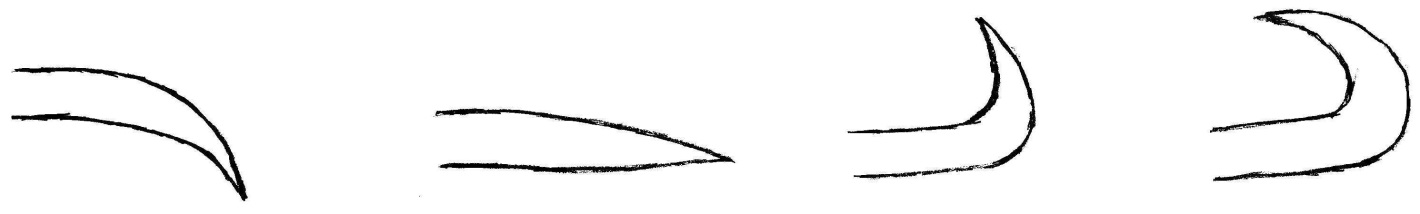 InnenseiteInnenseiteInnenseiteInnenseite1234mäßig aufgebogengerademäßig gebogenstark gebogen